For the Spanish Calendar Project the student pick the current month or the following one. Write the days and numbers in Spanish. In class we use a graph paper but as project, it can be done according to the student’s criteria. LOS NÚMEROS1 uno		11 once			21 veintiuno		31 treinta y uno 2 dos		12 doce			22 veintidós		lunes3 tres		13 trece			23 veintitrés		martes4 cuatro		14 catorce		24 veinticuatro	miércoles5 cinco		15 quince		25 veinticinco		jueves6 seis 		16 dieciséis		26 veintiséis		viernes7 siete		17 diecisiete		27 veintisiete		sábado 8 ocho		18 dieciocho		28 veintiocho		domingo9 nueve		19 diecinueve		29 veintinueve	noviembre10 diez		20 veinte			30 treinta This is what we this in class.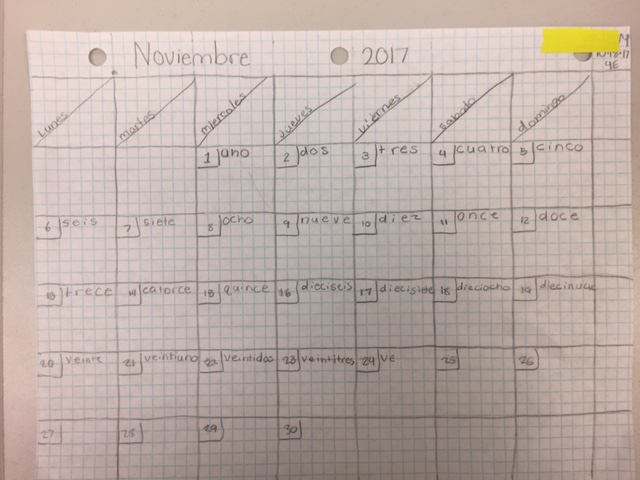 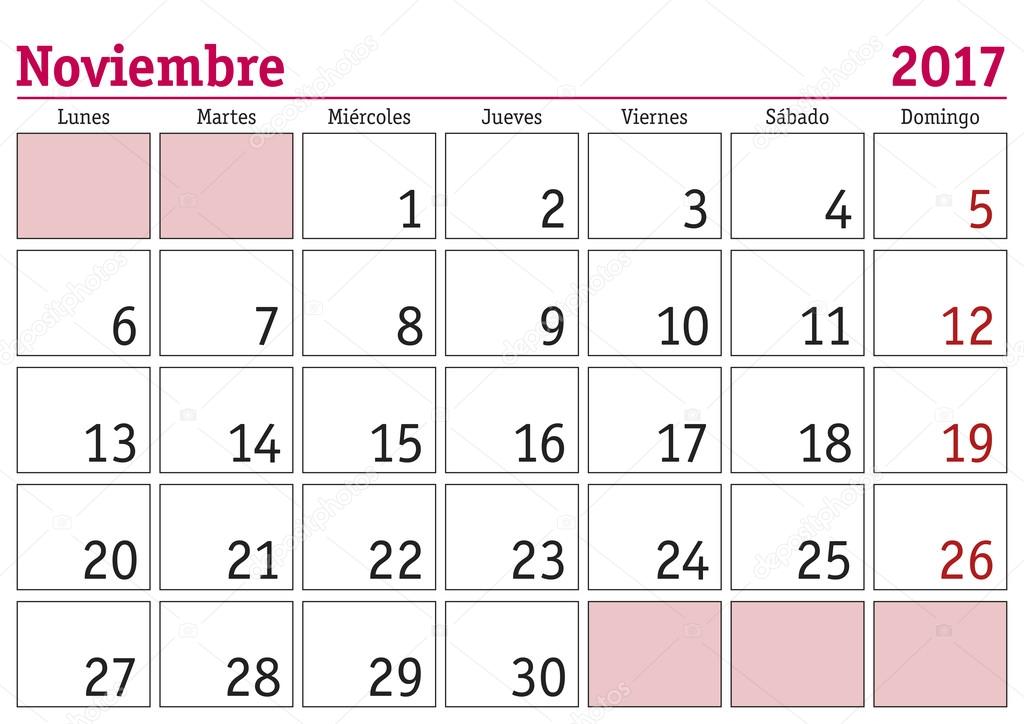 